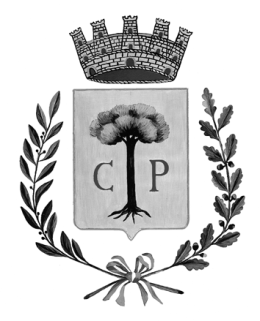 CITTA’  DI  COPERTINOProvincia di LecceBANDO PUBBLICO DI SELEZIONE, PER TITOLI ED ESAMI, PER LA FORMAZIONE DI UNA GRADUATORIA DA CUI ATTINGERE PER l’ASSUNZIONE A TEMPO DETERMINATO PER MESI 3 E PART TIME (24 ORE SETTIMANALI) DI EDUCATORI ASILO NIDO PER IL SETTORE POLITICHE SOCIALI - ASILO NIDO CAT. C1.Prot. n° 1245AVVISOESITO SORTEGGIO PUBBLICO LETTERA E DATE COLLOQUI  Facendo seguito agli avvisi inerenti la pubblicazione dell’elenco degli ammessi e degli esclusi alla procedura selettiva in oggetto, pubblicati l’11/11/2014 e il 17/11/2014, nonché all’avviso pubblicato in data 09/01/2015, si comunica che la Commissione esaminatrice ha proceduto nella seduta tenutasi in data odierna preliminarmente a fissare il calendario delle prove per colloquio, che si terranno presso la Sala Consiliare della Residenza Municipale di Via Malta n. 10, nei giorni 9/2/2015 ore 17, 12/2/2015 ore 10, 16/2/2015 ore 17,00, 19/2/2015 ore 17, 23/2/2015 ore 17 e 24/02/2015 ore 10. Successivamente in seduta pubblica si è proceduto alle operazioni di  sorteggio della Lettera dell’alfabeto relativa al cognome del candidato che verrà esaminato per primo, al cospetto dei candidati presenti e con l’ausilio di due candidate: la lettera estratta è stata la H. Successivamente si è proceduto a suddividere nei giorni ed orari prestabiliti i candidati ammessi, ad iniziare da Ingrosso Cristina e sino a Gravili Paola, secondo il calendario allegato al presente avviso per farne parte integrante. Tale pubblicazione ha valore di notifica a tutti gli effetti. Copertino, 19/1/2015                                                                         IL PRESIDENTE DELLA COMMISSIONE ESAMINATRICE                                                                       DR. ALESSANDRO CAGGIULA                                                                          F.to all’originale  73043  COPERTINO  (Lecce) – Via Malta, 10Tel: 0832/ 938311 - Fax 0832/933522 - C. F. 80008830756 - P. IVA 02255920759www.comune.copertino.le.it